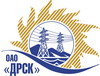 Открытое Акционерное Общество«Дальневосточная распределительная сетевая  компания»Протокол № 502/МЭ-ВПзаседания закупочной комиссии по выбору победителя по открытому электронному запросу предложений на право заключения договора: «СИЗ Указатели» для нужд филиалов ОАО «ДРСК» «Амурские электрические сети», «Приморские электрические сети», «Хабаровские электрические сети», «Электрические сети ЕАО», «Южно-Якутские электрические сети»  закупка 
№  924 раздел  4.2   ГКПЗ 2015 г.Форма голосования членов Закупочной комиссии: очно-заочная.ПРИСУТСТВОВАЛИ: 10 членов постоянно действующей Закупочной комиссии ОАО «ДРСК»  2-го уровня.ВОПРОСЫ, ВЫНОСИМЫЕ НА РАССМОТРЕНИЕ ЗАКУПОЧНОЙ КОМИССИИ: Об утверждении результатов процедуры переторжки.Об итоговой ранжировке предложений.О выборе победителя запроса предложений.По вопросу № 1Признать процедуру переторжки состоявшейся.Утвердить окончательные цены предложений участниковПо вопросу № 2Утвердить итоговую ранжировку предложенийПо вопросу № 3Планируемая стоимость закупки в соответствии с ГКПЗ: 2 255 296,00  руб. без учета НДС.Признать Победителем запроса предложений: «СИЗ Указатели» для нужд филиалов ОАО «ДРСК» «Амурские электрические сети», «Приморские электрические сети», «Хабаровские электрические сети», «Электрические сети ЕАО», «Южно-Якутские электрические сети»  участника, занявшего первое место в итоговой ранжировке по степени предпочтительности для заказчика: ООО ТД "ЭТО" (115230, г. Москва, Шоссе Каширское, д. 5, корп. 1)  на условиях: стоимость предложения 1 677 138,87 руб. (цена без НДС) 1 979 023,87 руб. с НДС. Срок завершения поставки: до 30.07.2015г. Условия оплаты: в течение 30 календарных дней с момента поставки, но не позднее 30.08.2015г. Гарантийный срок: согласно паспорту производителя, но не менее 3 лет. Предложение действительно до 31.12.2015г.город  Благовещенск«_24_» июня 2015 годаМесто в итоговой ранжировкеНаименование и адрес участникаЦена предложения до переторжки без НДС, руб.Окончательная цена предложения без НДС, руб.1 местоООО ТД "ЭТО" (115230, г. Москва, Шоссе Каширское, д. 5, корп. 1)1 735 100,34 1 677 138,872 местоООО "МЭЛТ" (420012, Россия, Республика Татарстан, г. Казань, ул. Бутлерова, 23)1 750 997,80 1 679 998,14Ответственный секретарь Закупочной комиссии: Моторина О.А. _____________________________Технический секретарь Закупочной комиссии: Терешкина Г.М.	_______________________________